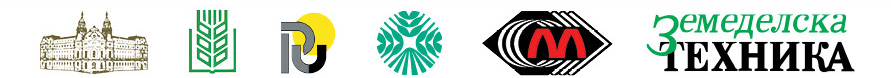 ОТЛИЧИЕ – „Принос в механизацията на земеделието“, 2023 г.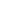 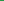 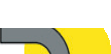 Ф О Р М У Л Я Р   З А   У Ч А С Т И ЕНаправление 2  -  „Иновации“Уважаеми вносители на земеделска техника, моля да отговорите на запитването по-долу  възможно най-пълно. Благодарим Ви предварително за отделеното време!ФОРМУЛЯРЪТ МОЖЕ ДА БЪДЕ ИЗТЕГЛЕН И ОТ www.zemedelskatehnika.comСрок за получаване 31 октомври, 2023 г.Адрес: 1612 София, кв. „Лагера”, ул. „Съвет на Европа” 6, ап. 8, тел./факс 02/875 85 49, е-mail: zt@zemedelskatehnika.comЗа повече информация и контакти: тел./факс 02/ 875 85 49, 0885 01 35 10; е-mail: zt@zemedelskatehnika.com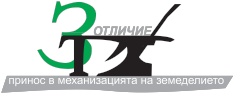 УЧАСТВАЙТЕ В ОТЛИЧИЕТО„ПРИНОС В МЕХАНИЗАЦИЯТА НА ЗЕМЕДЕЛИЕТО“Категория: Енергетични машини Самоходни, прибиращи машини Работни машини Енергетични машини Самоходни, прибиращи машини Работни машини Енергетични машини Самоходни, прибиращи машини Работни машини За малки стопанства   /до 200 дка/ За средни стопанства /до 1500 дка/ За големи стопанства /над 1500 дка/ За малки стопанства   /до 200 дка/ За средни стопанства /до 1500 дка/ За големи стопанства /над 1500 дка/ полевъдство овощарство лозарство зеленчукопроизводство животновъдство смесеноВносител:Вносител:Година на създаване:Година на създаване:Населено място:Населено място:Номенклатурана предлаганите машини:Номенклатурана предлаганите машини:Лице за контакт(телефон; имейл):Лице за контакт(телефон; имейл):Лице за контакт(телефон; имейл):Лице за контакт(телефон; имейл):Лице за контакт(телефон; имейл):Лице за контакт(телефон; имейл):Лице за контакт(телефон; имейл):Изделие, с което се участва: Моля да изпратите снимка отделноИзделие, с което се участва: Моля да изпратите снимка отделноИзделие, с което се участва: Моля да изпратите снимка отделноПредназначение:Предназначение:Намира се на земеделския пазар в България от:Намира се на земеделския пазар в България от:Подходящоза използване в:Подходящоза използване в: малко стопанство 	 средно стопанство 	 голямо стопанство полевъдство	 овощарство	 лозарство зеленчукопроизводство	 животновъдство	 смесено малко стопанство 	 средно стопанство 	 голямо стопанство полевъдство	 овощарство	 лозарство зеленчукопроизводство	 животновъдство	 смесено малко стопанство 	 средно стопанство 	 голямо стопанство полевъдство	 овощарство	 лозарство зеленчукопроизводство	 животновъдство	 смесено малко стопанство 	 средно стопанство 	 голямо стопанство полевъдство	 овощарство	 лозарство зеленчукопроизводство	 животновъдство	 смесено малко стопанство 	 средно стопанство 	 голямо стопанство полевъдство	 овощарство	 лозарство зеленчукопроизводство	 животновъдство	 смесеноТехнически параметри:Технически параметри:Актуалност:Актуалност:Оригиналност:Оригиналност:Тип иновация:Тип иновация: нов нов нов усъвършенстван адаптиранПроизводителност:Производителност:Предимства пред останалите аналози:Предимства пред останалите аналози:Енергийна и икономическа ефективност:Енергийна и икономическа ефективност:Получени отличия:Получени отличия:Други:Други: